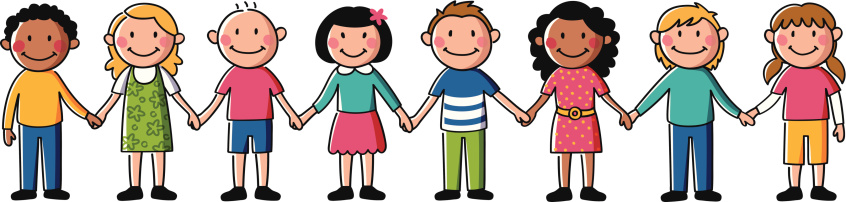 Warren Woods Public Schools Open House & kindergarten  Round-Up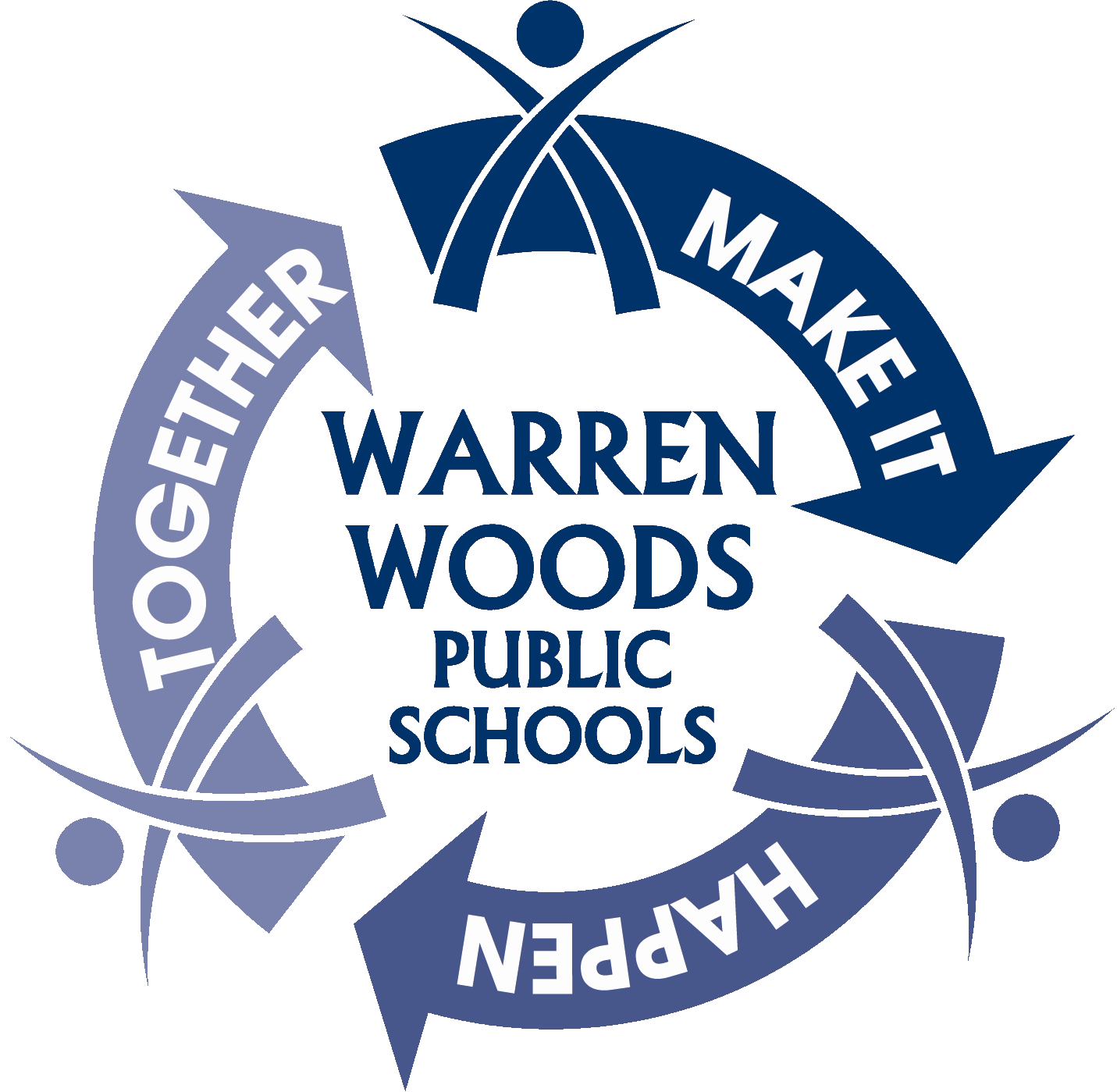 kindergarten Round up eventsBriarwood Elementary SchoolMarch 5th 5:30 -7:30 p.m.14100 Leisure Dr.586.439.4404Pinewood Elementary SchoolMarch 6th 5:30 -7:30 p.m.14411 Bade Ave.586.439.4405Westwood Elementary SchoolMarch 7th 5:30 -7:30 p.m.11999 Martin Rd.586.439.4406The registration process takes about 45 minutes to an hour to complete. Tours of the building will offered throughout the event.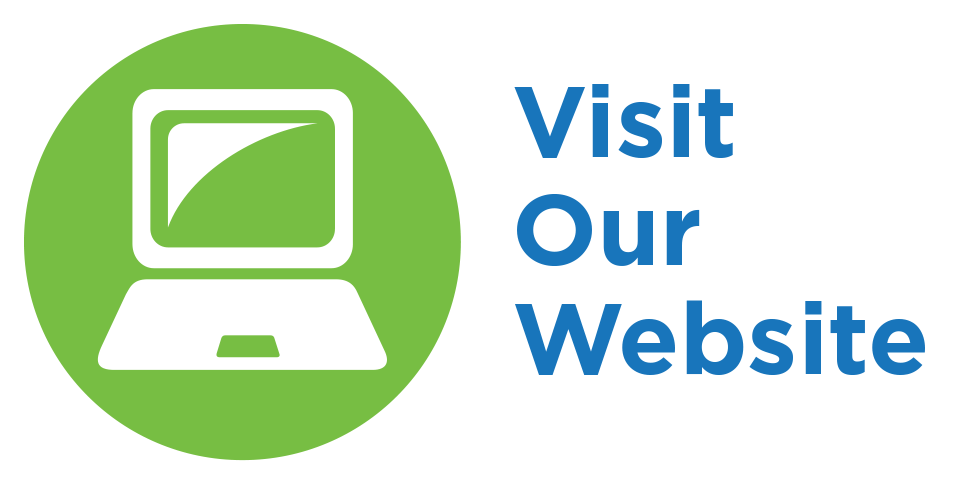 www.warrenwoods.misd.net